KERJASAMA UNITED NATIONS OFFICEON DRUGS AND CRIME DENGAN BADAN NARKOTIKA NASIONAL DALAM MENANGGULANGI DRUGS TRAFFICKING DI INDONESIACOOPERATION BETWEEN UNITED NATIONS OFFICE ON DRUGS AND CRIME AND NATIONAL NARCOTICS BOARDS IN TACKLING DRUGS TRAFFICKING IN INDONESIASKRIPSIDiajukan untuk memenuhi salah satu syarat dalam menempuh Ujian Sarjana Program Strata Satu Pada Jurusan Hubungan InternasionalOleh :Wulan Saridewi132030023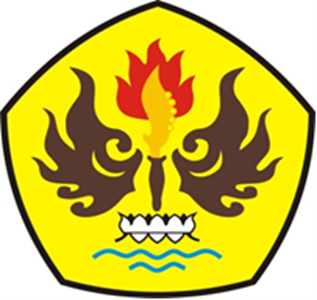 FAKULTAS ILMU SOSIAL DAN ILMU POLITIKUNIVERSITAS PASUNDANBANDUNG2017